NAGYKOVÁCSI NAGYKÖZSÉG ÖNKORMÁNYZATPÉNZÜGYI ÉS TELEPÜLÉSFEJLESZTÉSI BIZOTTSÁGELNÖKEMEGHÍVÓ Nagykovácsi Nagyközség ÖnkormányzatánakPénzügyi és településfejlesztési bizottsági üléséreAz ülés helye: 	Vállalkozói InkubátorházIdőpontja: 		2015. augusztus 24. hétfő 17 óraNapirend: Döntés a közétkeztetés tárgyában megindított közbeszerzési eljárás nyertes pályázatának kiválasztásáról E – 96Előterjesztő: Kiszelné Mohos Katalin polgármesterElőadó: dr. Halmosi-Rokaj Odett osztályvezetőDöntés a Nagykovácsi Településüzemeltetési Nonprofit Kft. tevékenységének racionalizálásáról E – 97Előterjesztő: Kiszelné Mohos Katalin polgármesterElőadó: dr. Németh Zsanett aljegyzőNagykovácsi, 2015. augusztus 17.Tegzes Endre sk. Bizottsági elnök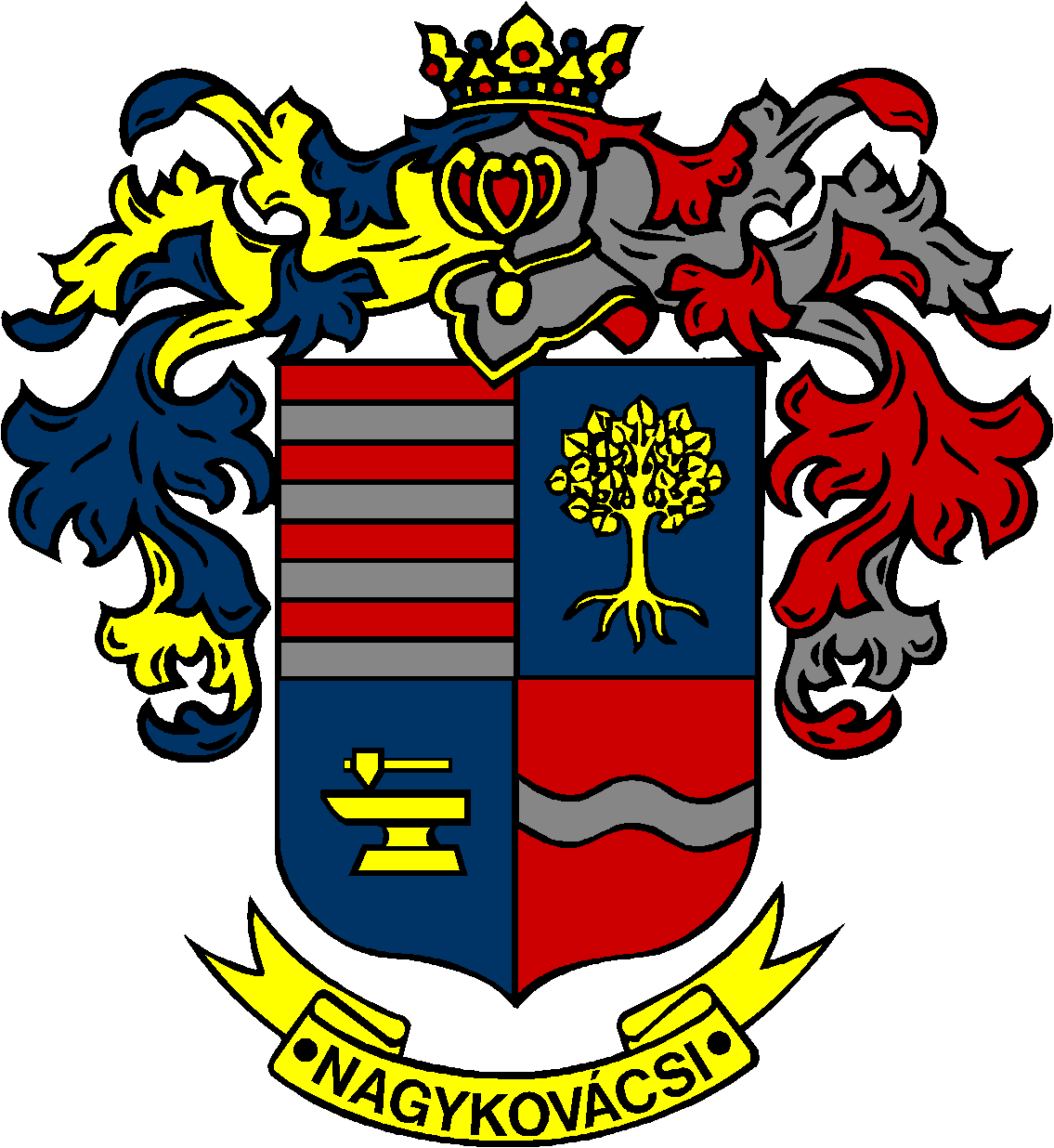 